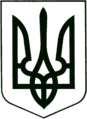 УКРАЇНА
МОГИЛІВ-ПОДІЛЬСЬКА МІСЬКА РАДА
ВІННИЦЬКОЇ ОБЛАСТІР І Ш Е Н Н Я  №390 Про хід виконання «Програми профілактики правопорушень, рецидивної злочинності та злочинів, вчинених неповнолітніми на 2013 – 2018 роки» за 2016 рік	Керуючись ст.ст. 26, 59 Закону України «Про місцеве самоврядування в Україні», рішенням 35 сесії міської ради 6 скликання від 08.10.2013 року № 837 «Про затвердження міської Програми профілактики правопорушень, рецидивної злочинності та злочинів, вчинених неповнолітніми на 2013 – 2018 роки», - міська рада ВИРІШИЛА:Інформацію начальника юридичного відділу апарату міської ради та виконкому Покими І.О. про хід виконання «Програми профілактики правопорушень, рецидивної злочинності та злочинів, вчинених неповнолітніми на 2013 – 2018 роки» за 2016 рік взяти до відома.Виконавцям програми вжити дієві заходи щодо реалізації Програми у повному обсязі.Хід виконання Програми щорічно розглядати на першій сесії міської ради року наступного за звітним.Контроль за виконанням даного рішення покласти на заступника міського голови з питань діяльності виконавчих органів Кригана В.І..             Міський голова	                                                            П. БровкоВід 11.04.2017р.13 сесії7 скликання